Western Cape Provincial ParliamentSTANDING COMMITTEE ON EDUCATION 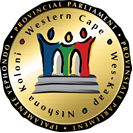 Chairperson: LJ Botha 					              Procedural Officer:  Wasiema Hassen-Moosa 	 							Tel: 021 487-1630	Fax: 021 487-1685								Email: Wasiema.hassenmoosa@wcpp.gov.zaSenior Procedural Officer: Ben Daza		 						Tel: 021 487-1679	Fax: 021 487-1685								Email: bdaza@wcpp.gov.za(Ref no: 11/4/1/2/8)Distributed on 18 June 2021Notice and Agenda Please note that a meeting of the above Committee will take place as follows:Date		: Tuesday, 10 August 2021Time		: 13:00 – 16:00Venue		: Virtual Meeting via MS TeamsAGENDAWelcomeBriefing by the Western Cape Education Department (WCED) on the construction of new schools in Mossel Bay. Whether, if any, a new high school would be built for the Mossel Bay area and would the school be built in the ASLA community in Mossel Bay?The possibility of building a Technical high school in the Mossel Bay area.Deliberations and adopted of the Draft Report of 08 June 2021.Deliberations and adopted of the Draft Minutes of 22 June 2021.Resolutions/ ActionsAbove agenda items may be rearranged by the Committee at short noticeShould you be unable to attend kindly forward apologies to the Procedural Officer as well as arrange for an alternate and indicate the name of the alternate at your earliest convenience.